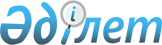 О приписке граждан 1995 года рождения к призывному участку государственного учреждения "Отдел по делам обороны Байганинского района Актюбинской области"
					
			С истёкшим сроком
			
			
		
					Решение акима Байганинского района Актюбинской области от 7 декабря 2011 года № 18. Зарегистрировано Департаментом юстиции Актюбинской области 12 декабря 2011 года № 3-4-137. Утратило силу в связи с истечением срока действия - письмо акима Байганинского района Актюбинской области от 25 мая 2012 года № 02-870.
      Сноска. Утратило силу в связи с истечением срока действия - письмо акима Байганинского района Актюбинской области от 25.05.2012 № 02-870.
      В соответствии с подпунктом 13) пункта 1 статьи 33 Закона Республики Казахстан от 23 января 2001 года № 148 "О местном государственном управлении и самоуправлении в Республике Казахстан", с пунктом 3 статьи 17, Закона Республики Казахстан от 8 июля 2005 года № 74 "О воинской обязанности и воинской службе", Постановлением Правительства Республики Казахстан от 5 мая 2006 года № 371 "Об утверждении Правил о порядке ведения воинского учета военнообязанных и призывников в Республике Казахстан", аким района РЕШИЛ:
      1. В период с января по март 2012 года организовать и обеспечить проведение приписки к призывному участку государственного учреждения "Отдел по делам обороны Байганинского района Актюбинской области" граждан мужского пола 1995 года рождения, которым в год приписки исполняется 17 лет, а также граждан старших возрастов, не прошедших ранее приписку, проживающих постоянно или временно на территории Байганинского района.
      2. Рекомендовать:
      1) государственному коммунальному казенному предприятию "Байганинская районная центральная больница" (по согласованию) провести мероприятия по приписке;
      2) Байганинскому районному отделу внутренних дел (по согласованию) осуществлять розыск и задержание лиц, уклоняющихся от выполнения воинской обязанности.
      3. Акимам сельских округов в период проведения приписки организовать оповещение допризывныков и призывников и обеспечить их своевременное прибытие на призывной участок государственного учреждения "Отдел по делам обороны Байганинского района Актюбинской области".
      4. Начальнику государственного учреждения "Отдел по делам обороны Байганинского района Актюбинской области" принять меры по обеспечению организованного проведения приписки граждан к призывному участку, о результатах приписки информировать акима района к 11 апреля 2012 года.
      5. Решение акима района от 21 декабря 2010 года № 9 "О приписке граждан 1994 года рождения к призывным участкам государственного учреждения "Отдел по делам обороны Байганинского района Актюбинской области" (зарегистрированное в реестре государственной регистрации нормативных правовых актов за № 3-4-106, опубликованное в газете "Жем-Сагыз" № 2 (7050) 13 января 2011 года) признать утратившим силу.
      6. Контроль за выполнением настоящего решения возложить на заместителя акима района А.Амангоса.
      7. Настоящее решение вводится в действие по истечении десяти календарных дней после дня их официального опубликования.
					© 2012. РГП на ПХВ «Институт законодательства и правовой информации Республики Казахстан» Министерства юстиции Республики Казахстан
				
Аким района:
Б.Кемешов